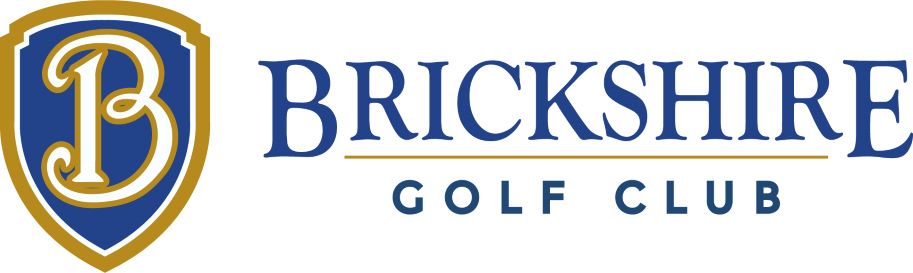 Membership ApplicationType of Membership:   Individual 7day   Family 7day   Individual 5day   Family 5day   Twilight   GIMApplicant:Full Name _______________________________________________ Home Phone __________________Home Address ____________________________________________ Cell Phone ___________________City ______________________________________ State ____________ Zip Code __________________E-Mail _______________________________________________________________________________Billing Address (If Different) ______________________________________________________________Family Members (Only for Family Memberships)Eligible members are: Yourself, your spouse and children living at the same address under age 18Spouse’s Name ________________________________________________________________________Child’s Name _______________________________________________ Age _______________________Child’s Name _______________________________________________ Age _______________________Child’s Name _______________________________________________ Age _______________________Child’s Name _______________________________________________ Age _______________________For Office Use Only:Status	Approved	Amount Received ________________________ Annual Dues _______________	Denied								Monthly Dues ______________	PendingDate Received ___________________________________ Received by ___________________________Date Approved __________________________________ General Manager _______________________Member Number ________________________________Comments: ___________________________________________________________________________Terms of Membership Please read each paragraph carefully and initial beside the section to indicate that you have read, understand, and accept the terms of this agreement.In order to activate a house account and receive charging privileges, I agree to provide the Club with a valid credit card. I understand that the balance of my house account will be billed to my credit card, for all charges, including monthly Membership dues, monthly. Should you choose not to activate a house account, a valid credit card will be used for payment of Membership dues only.Choose a Payment Option for annual and monthly dues payments:Cash or check (Annual Prepays only)              Visa                 Mastercard                American ExpressCredit Card Number ________________________________________________Exp Date ____________Signature of Cardholder _____________________________________________ Date _______________Security Code _________________Each month, the Club will send statements showing charges due and payments made on your account. In the event of a credit card failure, charges are considered delinquent if not paid by the end of the statement month. A late fee and finance charges will be assessed any and all accounts delinquent over 30 days and charging privileges will be suspended. Members whose account remains delinquent for 60 days o more will be charged a $50 reinstatement fee once the account is paid in full. Accounts that remain delinquent for 90 days will have Membership permanently revoked with no eligibility for reinstatement. If a Membership is terminated due to delinquency, and if collection of said account requires the assistance of legal counsel or collection agencies, the account holder will agree to pay the additional amount due on the account along with all court and recovery fees.									Initial _________I further understand that I may resign from the Club upon completion of my first 12-month commitment by giving 30 day written notice to the Club. Should I choose to resign prior to my anniversary date, I agree to pay the remaining dues for the 12 month period up to my first anniversary date, and for any other charges for which I may be liable, and I shall thereafter not be subject to any further dues or charges.							Initial _________I hereby acknowledge that the use of the Club facilities and any privileges or service incident to my Membership is undertaken with knowledge of risk of injury. I hereby accept any and all risk of injury to myself, my guests, and family sustained while using the Club facilities or involved in any event or activity incident to Membership at the property. By expecting risk of injury, I understand that I am relieving the Club, their successors and assigns, their respective directors, officers, partners, shareholders, employees, agents, and affiliates from any and all loss, claims, injury, damages or liability sustained or occurred y me, my guests and my family resulting or arising out of any conduct or event connected with Membership in the Club and use of Club facilities.										Initial _________			Applicant Signature _______________________________________________________________________________________ Date _____________________Spouse Signature _________________________________________________________________________________________ Date _____________________				